Colours of AustraliaColours of AustraliaColours of AustraliaColours of Australia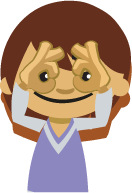 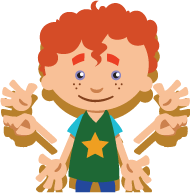 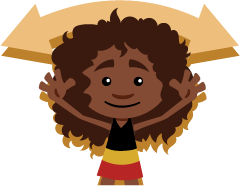 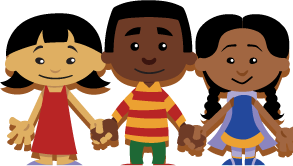 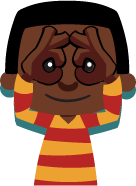 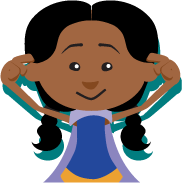 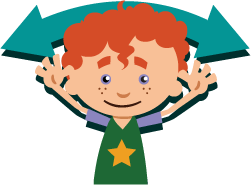 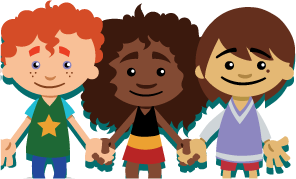 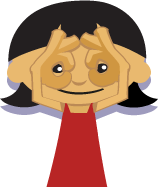 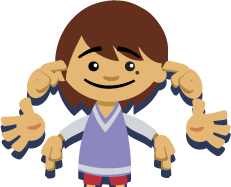 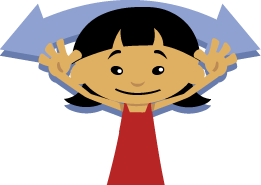 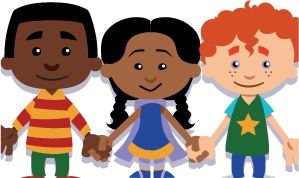 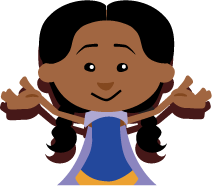 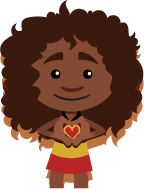 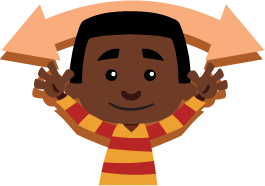 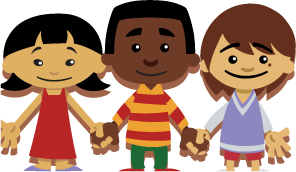 